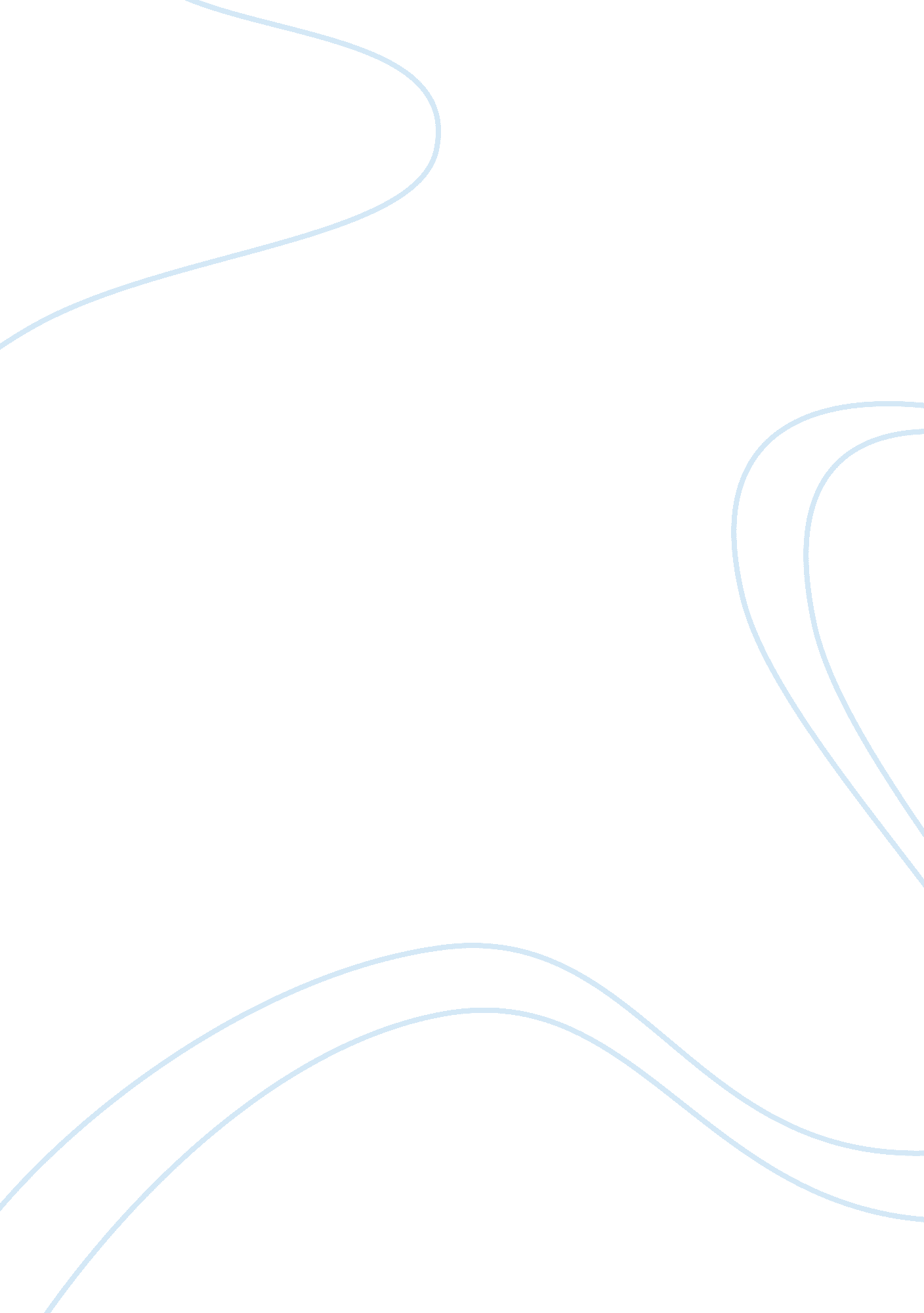 Mustafa kemal ataturk essay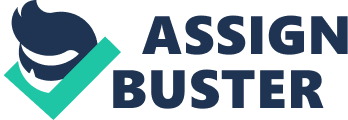 The film Midnight Express written by William Hayes. is somehow accusatory that has shown a image of pitiless Turkish political relations at an extreme. The film has depicted the Turkish prison guards and functionaries as inhumane and bizarre. Hayes seems to hold a dynamic personality that could be seen in the flood tide ; where his behaviour changed from a unagitated individual to a awful being. Although the film justifies the ferociousness of the Turkish authorities. yet Hayes does non sound to hold guilt of the offense he has made. Smuggling is a serious offense that was non supposed to be committed. and Hayes was cognizant of it. The tone in the film is invariably dark and awful. which indicates panic and enrage. The captives are beaten viciously if caught get awaying from the gaol such as Jimmy. who loses his testiss in the terminal. Max is besides beaten by the in charge Lutheran. due to Rifkey who blames him for conveying in drugs. There is besides a sense of homosexualism in the film. which is shown between Eric and Hayes. The point where Hayes loses his witting and putting to deaths Rifkey has a spot of superficiality in it. Furthermore. the film describes more of a stereotyped belief about the Turkish instead than carrying the message to either deter the legal system or abide by it. A. Flavio being a immature kid is really responsible and altruistic regardless of being unfit. He was responsible for cooking. cleansing. and lovingness of his parents and siblings. Q2. Where is Parks remaining in Rio de Janerio and why does he include a description of his adjustments? A. Parks has scores for poorness and he included a description of his adjustments to compare what fortunes one has to travel through in order to last in poorness. He compared the life he was populating where everything is accessible with that of Flavio who is endeavoring difficult to populate another twenty-four hours. Q3. Harmonizing to Parks. what kind of future awaits Flavio? 